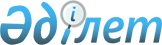 "2024-2026 жылдарға арналған Қарақұм ауылдық округінің бюджеті туралы"Қызылорда облысы Арал аудандық мәслихатының 2023 жылғы 26 желтоқсандағы № 163 шешімі.
      "Қазақстан Республикасының Бюджет кодексі" Қазақстан Республикасының кодексінің 75-бабының 2-тармағына және"Қазақстан Республикасындағы жергілікті мемлекеттік басқару және өзін-өзі басқару туралы" Қазақстан Республикасының Заңының 6-бабының 2-7-тармағына сәйкес Арал аудандық мәслихаты ШЕШІМ ҚАБЫЛДАДЫ:
      1. 2024-2026 жылдарға арналған Қарақұм ауылдық округінің бюджеті 1, 2 және 3-қосымшаларға сәйкес, оның ішінде 2024 жылға мынадай көлемдерде бекітілсін:
      1) кірістер–87851мың теңге;
      салықтық түсімдер–7579мың теңге;
      салықтық емес түсімдер- 322 мың теңге;
      негізгі капиталды сатудан түсетін түсімдер – 49 мың теңге;
      трансферттер түсімі–79 901 мың теңге;
      2) шығындар–88 608,9 мың теңге;
      3)таза бюджеттік кредиттеу – 0;
      бюджеттік кредиттер – 0;
      бюджеттік кредиттерді өтеу – 0;
      4)қаржы активтерімен жасалатын операциялар бойынша сальдо –0;
      қаржы активтерін сатып алу- 0;
      мемлекеттік қаржы активтерін сатудан түсетін түсімдер - 0;
      5)бюджет тапшылығы (профициті) – - 757,9 мың теңге;
      6) бюджет тапшылығын қаржыландыру (профицитін пайдалану) –757,9 мың теңге;
      қарыздар түсімі – 0;
      қарыздар өтеу – 0;
      бюджет қаражатының пайдаланатын қалдықтары – 757,9 мың теңге.
      Ескерту. 1-тармақ жаңа редакцияда - Қызылорда облысы Арал аудандық мәслихатының 11.04.2024 № 205 (01.01.2024 бастап қолданысқа енгізіледі) шешімімен.


      2. Осы шешім 2024 жылғы 1 қаңтардан бастап қолданысқа енгізіледі және ресми жариялауға жатады. Қарақұм ауылдық округінің 2024 жылға арналған бюджеті
      Ескерту. 1-қосымша жаңа редакцияда - Қызылорда облысы Арал аудандық мәслихатының 11.04.2024 № 205 (01.01.2024 бастап қолданысқа енгізіледі) шешімімен. Қарақұм ауылдық округінің 2025 жылға арналған бюджеті Қарақұм ауылдық округінің 2026 жылға арналған бюджеті
					© 2012. Қазақстан Республикасы Әділет министрлігінің «Қазақстан Республикасының Заңнама және құқықтық ақпарат институты» ШЖҚ РМК
				
      Арал аудандық мәслихаттың төрағасы 

Б. Турахметов
Арал аудандық мәслихатының
2023 жылғы "26" желтоқсандағы
№ 163 шешіміне 1-қосымша
Санаты 
Санаты 
Санаты 
Санаты 
2024 жыл сомасы
(мың теңге)
Сыныбы 
Сыныбы 
Сыныбы 
2024 жыл сомасы
(мың теңге)
Ішкі сыныбы
Ішкі сыныбы
2024 жыл сомасы
(мың теңге)
Атауы 
2024 жыл сомасы
(мың теңге)
1
2
3
4
5
1. Кірістер
87 851
1
Салықтық түсімдер
7 579
01
Табыс салығы
1 168
2
Жеке табыс салығы
1 168
04
Меншiкке салынатын салықтар
6 396
1
Мүлiкке салынатын салықтар
103
3
Жер салығы
3
4
Көлік құралдарына салынатын салық
6 200
5
Бірыңғай жер салығы 
90
05
Тауарларға, жұмыстарға және қызметтерге салынатын ішкі салықтар
15
3
Табиғи және басқа да ресурстарды пайдаланғаны үшін түсетін түсімдер
0
4
Кәсiпкерлiк және кәсiби қызметтi жүргiзгенi үшiн алынатын алымдар
15
2
Салықтық емес түсімдер
322
01
Мемлекеттік меншіктен түсетін түсімдер
322
5
Мемлекет меншігіндегі мүлікті жалға беруден түсетін кірістер
322
3
Негізгі капиталды сатудан түсетін түсімдер
49
03
Жердi және материалдық емес активтердi сату
49
1
Жерді сату
49
4
Трансферттердің түсімдері
79 901
02
Мемлекеттiк басқарудың жоғары тұрған органдарынан түсетiн трансферттер
79 901
3
Аудандардың (облыстық маңызы бар қаланың) бюджетінен трансферттер
79 901
Функционалдық топ
Функционалдық топ
Функционалдық топ
Функционалдық топ
2024 жыл сомасы
Бюджеттік бағдарламалардың әкімшісі
Бюджеттік бағдарламалардың әкімшісі
Бюджеттік бағдарламалардың әкімшісі
2024 жыл сомасы
Бағдарлама 
Бағдарлама 
2024 жыл сомасы
Атауы 
2024 жыл сомасы
2. Шығындар
88608,9
01
Жалпы сипаттағы мемлекеттік қызметтер
40629,9
124
Аудандық маңызы бар қала, ауыл, кент, ауылдық округ әкімінің аппараты
40629,9
001
Аудандық маңызы бар қала, ауыл, кент, ауылдық округ әкімінің қызметін қамтамасыз ету жөніндегі қызметтер
40629,9
022
Мемлекеттік органның күрделі шығыстары
0
07
Тұрғын үй-коммуналдық шаруашылық
11006
124
Аудандық маңызы бар қала, ауыл, кент, ауылдық округ әкімінің аппараты
11006
008
Елде мекендердегі көшелерді жарықтандыру
1 718
009
Елдi мекендердiң санитариясын қамтамасыз ету
478
011
Елді мекендерді абаттандыру және көгалдандыру
8810
08
Мәдениет, спорт, туризм және ақпараттық кеңістiк
36 973
124
Аудандық маңызы бар қала, ауыл, кент, ауылдық округ әкімінің аппараты
36 973
006
Жергілікті деңгейде мәдени-демалыс жұмысын қолдау
36 973
3. Таза бюджеттік кредит беру
0
Бюджеттік кредиттер
0
5
Бюджеттік кредиттерді өтеу
0
4. Қаржы активтерімен жасалатын операциялар бойынша сальдо
0
Қаржы активтерін сатып алу
0
5. Бюджет тапшылығы (профициті)
-757,9
6. бюджет тапшылығын қаржыландыру (профицитін пайдалану)
757,9
8
Бюджет қаражаты қалдықтарының қозғалысы
757,9
Бюджет қаражаты қалдықтары
757,9
1
Бюджет қаражаты бос қалдықтары
757,9
01
Бюджет қаражатының бос қалдықтары
757,9
2
Есепті кезең соңындағы бюджет қаражатының қалдықтары
0
01
Есепті кезеңнің соңындағы бюджет қаражатының қалдықтары
0Арал аудандық мәслихатының
2023 жылғы "26" желтоқсандағы
№ 163 шешіміне 2-қосымша
Санаты 
Санаты 
Санаты 
Санаты 
2025 жыл сомасы 
(мың теңге)
Сыныбы 
Сыныбы 
Сыныбы 
2025 жыл сомасы 
(мың теңге)
Ішкі сыныбы
Ішкі сыныбы
2025 жыл сомасы 
(мың теңге)
Атауы 
2025 жыл сомасы 
(мың теңге)
1
2
3
4
5
1. Кірістер
87 810
1
Салықтық түсімдер
7 693
01
Табыс салығы
1 186
2
Жеке табыс салығы
1 186
04
Меншiкке салынатын салықтар
6 492
1
Мүлiкке салынатын салықтар
105
3
Жер салығы
3
4
Көлік құралдарына салынатын салық
6 293
5
Бірыңғай жер салығы 
91
05
Тауарларға, жұмыстарға және қызметтерге салынатын ішкі салықтар
15
3
Табиғи және басқа да ресурстарды пайдаланғаны үшін түсетін түсімдер
0
4
Кәсiпкерлiк және кәсiби қызметтi жүргiзгенi үшiн алынатын алымдар
15
2
Салықтық емес түсімдер
327
01
Мемлекеттік меншіктен түсетін түсімдер
327
5
Мемлекет меншігіндегі мүлікті жалға беруден түсетін кірістер
327
3
Негізгі капиталды сатудан түсетін түсімдер
50
03
Жердi және материалдық емес активтердi сату
50
1
Жерді сату
50
4
Трансферттердің түсімдері
79 740
02
Мемлекеттiк басқарудың жоғары тұрған органдарынан түсетiн трансферттер
79 740
3
Аудандардың (облыстық маңызы бар қаланың) бюджетінен трансферттер
79 740
Функционалдық топ
Функционалдық топ
Функционалдық топ
Функционалдық топ
2025 жыл сомасы
Бюджеттік бағдарламалардың әкімшісі
Бюджеттік бағдарламалардың әкімшісі
Бюджеттік бағдарламалардың әкімшісі
2025 жыл сомасы
Бағдарлама 
Бағдарлама 
2025 жыл сомасы
Атауы 
2025 жыл сомасы
2. Шығындар
87 810
01
Жалпы сипаттағы мемлекеттік қызметтер
42 666
124
Аудандық маңызы бар қала, ауыл, кент, ауылдық округ әкімінің аппараты
42 666
001
Аудандық маңызы бар қала, ауыл, кент, ауылдық округ әкімінің қызметін қамтамасыз ету жөніндегі қызметтер
42 666
07
Тұрғын үй-коммуналдық шаруашылық
2 273
124
Аудандық маңызы бар қала, ауыл, кент, ауылдық округ әкімінің аппараты
2 273
008
Елде мекендердегі көшелерді жарықтандыру
1 778
009
Елдi мекендердiң санитариясын қамтамасыз ету
495
08
Мәдениет, спорт, туризм және ақпараттық кеңістiк
42 871
124
Аудандық маңызы бар қала, ауыл, кент, ауылдық округ әкімінің аппараты
42 871
006
Жергілікті деңгейде мәдени-демалыс жұмысын қолдау
42 871
3. Таза бюджеттік кредит беру
0
Бюджеттік кредиттер
0
5
Бюджеттік кредиттерді өтеу
0
4. Қаржы активтерімен жасалатын операциялар бойынша сальдо
0
Қаржы активтерін сатып алу
0
5.Бюджет тапшылығы (профициті)
0
6.Бюджет тапшылығын қаржыландыру (профицитін пайдалану) 
0
қарыздар түсімі
0
қарыздарды өтеу
0
8
Бюджет қаражаты қалдықтарының қозғалысы
0
1
Бюджет қаражаты қалдықтары
0
01
Бюджет қаражатының бос қалдықтары
0
2
Есепті кезең соңындағы бюджет қаражатының қалдықтары
0
01
Есепті кезеңнің соңындағы бюджет қаражатының қалдықтары
0Арал аудандық мәслихатының
2023 жылғы "26" желтоқсандағы
№ 163 шешіміне 3-қосымша
Санаты 
Санаты 
Санаты 
Санаты 
2026 жыл сомасы 
(мың теңге)
Сыныбы 
Сыныбы 
Сыныбы 
2026 жыл сомасы 
(мың теңге)
Ішкі сыныбы
Ішкі сыныбы
2026 жыл сомасы 
(мың теңге)
Атауы 
2026 жыл сомасы 
(мың теңге)
1
2
3
4
5
1. Кірістер
87 810
1
Салықтық түсімдер
7 693
01
Табыс салығы
1 186
2
Жеке табыс салығы
1 186
04
Меншiкке салынатын салықтар
6 492
1
Мүлiкке салынатын салықтар
105
3
Жер салығы
3
4
Көлік құралдарына салынатын салық
6 293
5
Бірыңғай жер салығы 
91
05
Тауарларға, жұмыстарға және қызметтерге салынатын ішкі салықтар
15
3
Табиғи және басқа да ресурстарды пайдаланғаны үшін түсетін түсімдер
0
4
Кәсiпкерлiк және кәсiби қызметтi жүргiзгенi үшiн алынатын алымдар
15
2
Салықтық емес түсімдер
327
01
Мемлекеттік меншіктен түсетін түсімдер
327
5
Мемлекет меншігіндегі мүлікті жалға беруден түсетін кірістер
327
3
Негізгі капиталды сатудан түсетін түсімдер
50
03
Жердi және материалдық емес активтердi сату
50
1
Жерді сату
50
4
Трансферттердің түсімдері
79 740
02
Мемлекеттiк басқарудың жоғары тұрған органдарынан түсетiн трансферттер
79 740
3
Аудандардың (облыстық маңызы бар қаланың) бюджетінен трансферттер
79 740
Функционалдық топ
Функционалдық топ
Функционалдық топ
Функционалдық топ
2026 жыл сомасы
Бюджеттік бағдарламалардың әкімшісі
Бюджеттік бағдарламалардың әкімшісі
Бюджеттік бағдарламалардың әкімшісі
2026 жыл сомасы
Бағдарлама 
Бағдарлама 
2026 жыл сомасы
Атауы 
2026 жыл сомасы
2. Шығындар
87 810
01
Жалпы сипаттағы мемлекеттік қызметтер
42 666
124
Аудандық маңызы бар қала, ауыл, кент, ауылдық округ әкімінің аппараты
42 666
001
Аудандық маңызы бар қала, ауыл, кент, ауылдық округ әкімінің қызметін қамтамасыз ету жөніндегі қызметтер
42 666
07
Тұрғын үй-коммуналдық шаруашылық
2 273
124
Аудандық маңызы бар қала, ауыл, кент, ауылдық округ әкімінің аппараты
2 273
008
Елде мекендердегі көшелерді жарықтандыру
1 778
009
Елдi мекендердiң санитариясын қамтамасыз ету
495
08
Мәдениет, спорт, туризм және ақпараттық кеңістiк
42 871
124
Аудандық маңызы бар қала, ауыл, кент, ауылдық округ әкімінің аппараты
42 871
006
Жергілікті деңгейде мәдени-демалыс жұмысын қолдау
42 871
3. Таза бюджеттік кредит беру
0
Бюджеттік кредиттер
0
5
Бюджеттік кредиттерді өтеу
0
4. Қаржы активтерімен жасалатын операциялар бойынша сальдо
0
Қаржы активтерін сатып алу
0
5.Бюджет тапшылығы (профициті)
0
6.Бюджет тапшылығын қаржыландыру (профицитін пайдалану) 
0
қарыздар түсімі
0
қарыздарды өтеу
0
8
Бюджет қаражаты қалдықтарының қозғалысы
0
1
Бюджет қаражаты қалдықтары
0
01
Бюджет қаражатының бос қалдықтары
0
2
Есепті кезең соңындағы бюджет қаражатының қалдықтары
0
01
Есепті кезеңнің соңындағы бюджет қаражатының қалдықтары
0